		Соглашение		О принятии согласованных технических правил Организации Объединенных Наций для колесных транспортных средств, предметов оборудования и частей, которые могут быть установлены и/или использованы на колесных транспортных средствах, и об условиях взаимного признания официальных утверждений, выдаваемых на основе этих правил Организации Объединенных Наций*(Пересмотр 3, включающий поправки, вступившие в силу 14 сентября 2017 года)_________		Добавление 82 — Правила № 83 ООН		Пересмотр 4 — Поправка 17Дополнение 17 к поправкам серии 06 — Дата вступления в силу: 22 июня 2022 года		Единообразные предписания, касающиеся официального утверждения транспортных средств в отношении выбросов загрязняющих веществ в зависимости от требований к моторному топливуНастоящий документ опубликован исключительно в информационных целях. Аутентичным и юридически обязательным текстом является документ: ECE/TRANS/WP.29/2021/132._________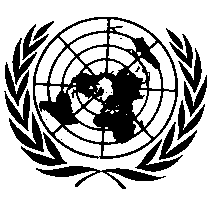 ОРГАНИЗАЦИЯ ОБЪЕДИНЕННЫХ НАЦИЙПриложение 4aПункт 5.1 изменить следующим образом:«5.1		Процедура испытания		Описание процедуры измерения дорожной нагрузки на транспортное средство приводится в добавлении 7a к настоящему приложению.		В качестве альтернативы могут использоваться следующие процедуры:		a)	в том случае, если дорожная нагрузка на транспортное средство уже была определена в соответствии с процедурами ВПИМ, установленными в ГТП № 15 ООН, в качестве альтернативы может быть использована методология, описанная в добавлении 7b;		b)	в том случае, если дорожная нагрузка на транспортное средство уже была определена в соответствии с добавлением 7а к настоящему приложению, имитационное моделирование других конфигураций транспортного средства, имеющих такую же форму кузова или такую же трансмиссию, может использоваться при условии, что орган по официальному утверждению типа утверждает предложенную изготовителем методологию имитационного моделирования.		Эти процедуры не требуются, если нагрузку на динамометр регулируют в зависимости от контрольной массы транспортного средства».Приложение 6Пункт 5.2 изменить следующим образом:«5.2		Измерение давления внутри картера производят в надлежащем месте. Рекомендуется по возможности измерять давление в отверстии щупа».Приложение 7Пункт 3.2.1 изменить следующим образом:«3.2.1		При испытании используют соответствующее эталонное топливо, указанное в приложении 10 к настоящим Правилам.		В качестве альтернативы по усмотрению изготовителя, в том случае, если для испытания типа I использовалось топливо Е5, для испытания типа IV может использоваться топливо Е10».Приложение 8Пункт 5.2.11 изменить следующим образом:«5.2.11	Полноприводное транспортное средство испытывают в режиме двухколесного привода. Общую дорожную нагрузку для регулировки динамометра определяют в процессе работы транспортного средства в основном режиме работы. По просьбе изготовителя полноприводное транспортное средство испытывают в его основном режиме работы».E/ECE/324/Rev.1/Add.82/Rev.4/Amend.17−E/ECE/TRANS/505/Rev.1/Add.82/Rev.4/Amend.17E/ECE/324/Rev.1/Add.82/Rev.4/Amend.17−E/ECE/TRANS/505/Rev.1/Add.82/Rev.4/Amend.17E/ECE/324/Rev.1/Add.82/Rev.4/Amend.17−E/ECE/TRANS/505/Rev.1/Add.82/Rev.4/Amend.1715 September 2022